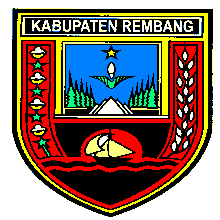 PROFIL DESA GUNEM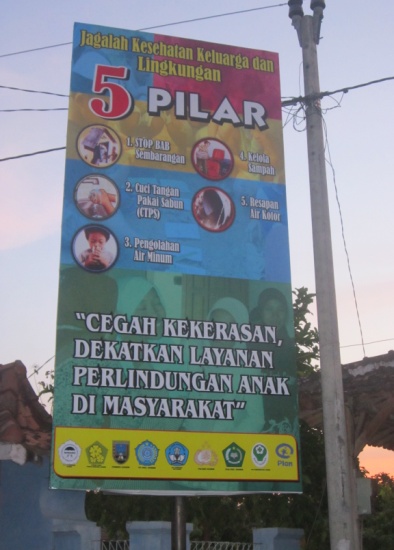 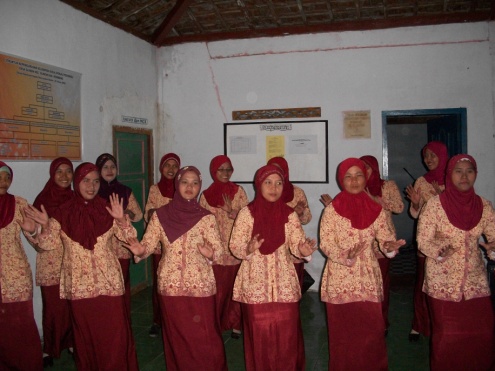 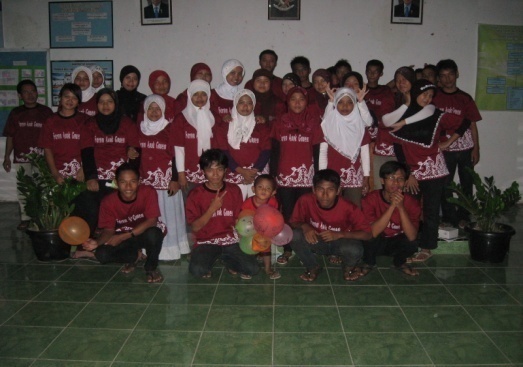 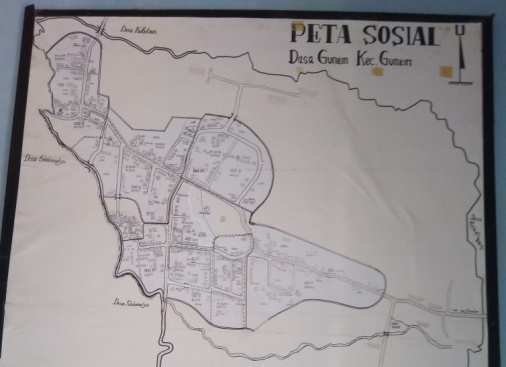 DESA GUNEMKECAMATAN GUNEM KABUPATEN REMBANGPROVINSI JAWA TENGAHTAHUN 2019DAFTAR ISIPROFIL DESA GUNEMKATA PENGANTARBAB  I			: PENDAHULUANDasar HukumGambaran Umum Desa 	1.   Kondisi Geografis desa	2.   Kondisi demografis	3.   Kondisi ekonomisBAB  II	: RENCANA PEMBANGUNAN JANGKA MENENGAH DESA   	1. Visi dan Misi	2. Strategi dan Kebijakan Desa	 3. Prioritas ProgramBAB III	: LAPORAN PENYELENGARAAN PEMERINTAH DESAA.Bidang Penyelenggaraan Pemerintah DesaB.Bidang Pembangunan DesaC.Bidang Pembinaan Pemerintah DesaD.Bidang Pemberdayaan pemerintah DesaBAB  IV	: PELAKSANAAN PROGRAMProgram dan KegiatanTingkat pencapaian Program DesaProses perencanaan PembangunanPermasalahan dan Pemecahan MasalahBAB  V	: PELAKSANAAN URUSAN PEMERINTAHAN YANG MENJADI	  KEWENANGAN DESAUrusan pemerintahan yang sudah ada berdasarkan asal usul DesaUrusan pemerintahan yang menjadi kewenangan KabupatenYang diserahkan pengaturannya kepada desaTugas  PembantuBAB VI	: REALISASI ANGGARAN PENDAPATAN DAN BELANJA DESA (APBDES)BAB  VII		: PELAKSANAAN TUGAS UMUM DESAPenyelenggaraan Koordinasi PemerintahanPencegahan dan penanggulangan bencanaPenyelenggaraan ketentraman dan ketertibanBAB  VIII		: PENUTUPKATA PENGANTAR         Mengawali penyampaian Profil Desa, Desa Gunem pada tahun 2019 ini, terlebih dahulu marilah kita panjatkan puji syukur kehadirat Allah SWT , Tuhan Yang  Maha Esa, berkat limpahan Rahmat , Taufik , Hidayah-Nya  kita masih diberikan kesehatan,kebahagiaan tak kurang suatu apapun.Amin-amin yaarobbalalamin.            Dalam rangka penyusunan  Profil Desa  tersebut diatas pada hakekatnya hanya mengemukakan dasar-dasar pelaksanaan jalannya pemerintahan Desa Gunem  Tahun 2019 yang singkat dan barang tentu banyak terdapat kekurangannya. Kita ingat pepatah “ TIADA GADING YANG TAK RETAK  “ semua manusia tidak ada yang sempurna , pasti ada kesalahan dan kekurangannya. Prinsip dan landasan utama kami untuk mengabdi di Desa Gunem yang tercinta ini adalah Ketekunan , Keuletan , Kesabaran , Ketransparanan , Partisipatif , Pelayanan prima kepada Masyarakat Desa Gunem. Dan berkoordinasi kepada SKPD –SKPD yang terkait maupun pihak lain dengan harapan semoga Desa Gunem  lebih maju ,kondusif,adil makmur  menuju Desa yang “ Gemah ripah loh jinawe,  Toto tentrem kerto raharjo dan berakhlakul karimah “.            Untuk itu,seluruh komponen masyarakat yang telah memberikan dukungan dan kemitraan yang harmonis terhadap penyelenggaraan Pemerintahan Desa Tahun 2019 									 Gunem, 27  Desember  2019                                                                                             KEPALA DESA GUNEM                                                                                     	       	M. ANSORIBAB  IPENDAHULUANDASAR HUKUM DAN MEKANISME PROFIL DESADalam melaksanakan Profil Desa ini, kami memaklumi atas segala kekurangan dalam laporan ini. Adapun dasar hukum dan mekanisme adalah sebagai berikut :Undang-undang Nomor 13 Tahun 1950 Tentang Pembentukan Daerah-daerah    Kabupaten Rembang  dalam lingkungan Provinsi Jawa Tengah.Undang-undang Nomor 32 Tahun 2004 Tentang Pemerintah Daerah     (lembaran Negara Republik Indonesia  nomor 125, tambahan lembaran Negara RI Nomor 4437 ) sebagaimana telah diubah dengan Peraturan Pemerintah Pengganti UU    Nomor 3 Tahun 2005 Tentang Perubahan atas UU Nomor 32 Tahun 2004Tentang Pemerintah Daerah (lembaran Negara RI Nomor 4548) yang ditetapkan UU Nomor 8 Tahun 2005 (lembaran Negara RI nomor 4548).Peraturan Pemerintah Nomor 72 Tahun  2005 Tentang Desa (lembar Negara RI Tahun 2005 Nomor 158, tambahan Lembaran Negara RI Nomor 4587 ) Peraturan Daerah Kabupaten Rembang Nomor 1 Tahun 2007 Tentang  Susunan Organisasi dan Tata Kerja Pemerintahan Desa ( SOTK );Peraturan Daerah Kabupaten Rembang Nomor 3 Tahun 2007 pasal 38 ayat  2Peraturan Bupati Rembang Nomor 06 Tahun 2007 Tentang Petunjuk Pelaksanaan Peraturan Daerah Nomor 01 Tahun 2007B.   GAMBARAN UMUM DESA	Desa Gunem Kecamatan Gunem Kabupaten Rembang adalah merupakan Desa yang berada di ibukota kecamatan Gunem, dengan kondisi sebagai berikut :Kondisi Umum GeografisSecara Geografis,kondisi Desa Gunem  terletak diKecamatan Gunem Kabupaten Rembang Provinsi Jawa Tengah sekitar + 140 Km ke-arah Timur dari Ibu kota Provinsi Jawa Tengah.Kondisi Desa2.2.1. Sejarah DesaSejarah Terbentuknya Desa Gunem pada awalnya merupakan komunitas pemukiman penduduk dengan jumlah jiwa yang masih sedikit, tersebar ditepi kawasan hutan jati yang pada waktu itu dikuasi oleh Perusahaan kehutanan Pemerintah Hindia Belanda. Mata pencaharian penduduk sebagian besar  bercocok tanam milik sendiri, dan sebagian kecil adalah buruh tani. Karena sebagian  besar  penduduk adalah petani, maka hampir setiap penduduk memiliki sapi sebagai hewan piaraan maupun sebagai alat untuk bertaniKarena sangat dipengaruhi oleh sejarah maka desa Gunem yang kita lihat seperti sekarang ini mempunyai ciri sebagai berikut:Berkembang menjadi desa dengan basis pertanianHampir setiap rumah memiliki hewan piaraan SapiArea persawahan yang cukup luas: 163 haArea tanah kering ( tegalan ) : 143. Ha2.2.2 DemografiDesa Gunem dengan luas wilayah 369,153 ha merupakan salah satu desa di Kabupaten Rembang yang secara geografis ditengah- tengah Kecamatan Gunem Batas wilayah Desa Gunem :Sebelah utara	: Desa KulutanSebelah selatan	: Kawasan hutan / PerhutaniSebelah Timur	: Desa  TrembesSebelah Barat	: Desa SidomulyoTopografi dengan bentang wilayah datar berombak.curah hujan		: 134,00 mmJumlah bulan hujan	: 5 - 6 bulansuhu rata-rata harian	: 32 ºCtinggi tempat 		: 135 m dpl.Luas wilayah Desa Gunem  369,153 ha terdiri dari: Tanah sawah		: 163   haTanah Kering (tegal)	: 143. haPermukiman		: 28    haOrbitasi : Jarak dari Desa Gunem ke Ibukota Kecamatan 0 Km sedangkan ke Ibukota Kabupaten Rembang berjarak + 27 Km dengan waktu tempuh + ½ jam berkendaraan sepeda motor. Jarak  ke Ibu Kota Provinsi Jawa Tengah +  140 Km dengan waktu tempuh 6 Jam.Jarak ke Ibu kota Negara + 579 Km dengan waktu tempuh 24 jam.B.  Keadaan Ekonomi Sosial BudayaKependudukan : Penduduk Desa Gunem sampai akhir tahun 2019 berjumlah : KependudukanJumlah penduduk 	:  2.332 orangJumlah laki-laki	:  1.170 orangJumlah Perempuan	:  1.162 orangJumlah Kepala Keluarga	:  819 KKMata pencaharian PokokPetani	: 513 	orangBuruh tani 	:    8  	orangWiraswasta	: 542 	orangPegawai Negeri	:   57 	orangPedagang	:   16  	orangPeternak	:   12  	orangMontir	:    6   	orangTukang Batu/Kayu	:   39  	orangDokter	:    0   	orangPensiunan	:   19  	orangTNI		:     5 	orangPolisi		:     3 	orangKaryawan Swasta	:  86  orangKaryawan BUMN/BUMD	:    8  orangTenaga KerjaPenduduk usia 15 – 55 tahun : 1.498 orangIbu rumah tangga		   :  668   orangPenduduk masih sekolah	   :  458   orangTenaga Kerja ( 1 – 2 – 3 )	   : 1.498 orangKesehatanCacat Fisik			: 23 orangCacat mental			: 7 orangPendidikanBelum Sekolah			: 344 orangUsia 7 – 15 tahun tdk pernah sekolah : 2 orangPernah sekolah SD tapi tidak tamat	: 23 orangTamat SD / sederajad		: 575 orangTamat SLTP / sederajad		: 462 orangTamat D2/sederajat			: 34 orangTamat S1				: 125 orangTamat S2				: 4 orangJumlah Sekolah TK / PAUD		: 3 unit / 3 unitJumlah sekolah SD / sederajad	: 3 UnitJumlah sekolah SLTP/ sederajad	: 2 unitJumlah sekolah SLTA / sederajad	: 1 unitAgamaIslam			: 2.332 orangKristen		: 0  orangKatholik		: 0  orangHindu		: 0 orangBudha		: 0 orangMasjid		: 3 unitPemuda dan Olah RagaLapangan Sepakbola	: 1 buahLapangan Volly		: 1 buahKeadaan EkonomiPembayaran pajakJumlah wajib pajak 		:   1.628      orang Target penerimaan pajak	: Rp 49.710.620 ( Lunas 100 % )Penerimaan desa lainnyaPenerimaan Asli Desa ( PAD )Penerimaan yang berasal dari Pemerintah PusatBantuan ProvinsiBantuan KabupatenKondisi Pemerintahan DesaPembagian wilayah desa	Dengan Luas Wilayah 369,153 ha Desa Gunem terdiri dari:Dusun		: 1 DusunRukun warga	: 3 RWRukun tetangga	: 13 RT Struktur Organisasi Pemerintah DesaSusunan Organisasi Pemerintah Desa terdiri dari Kepala Desa dan Perangkat Desa yaitu Sekretaris Desa, Pelaksana Teknis Lapangan dan Unsur kewilayahan.Kepala Desa			: 1 orang / KadesPerangkat DesaSekretaris Desa		: 1 orang / Sek DesPelaksana Teknis lapangan	: 3 orang/KasiPelaksana Teknis lapangan	: 2 orang/KaurUnsur kewilayahan		: 1  orang/Kadus2.2.3 Pemangku KepentinganPara pemangku kepentingan (stakeholders) yaitu pihak-pihak yang berkepentingan untuk mengatasi permasalahan dan pihak yang akan terkena dampak hasil perencanaan pembangunan di desa antara lain;Pemerintah Desa, adalah Kepala Desa dan Perangkat Desa sebagai unsur penyelenggara Pemerintahan DesaBadan Permusyawaratan Desa (BPD), adalah lembaga yang merupakan perwujudan demokrasi dalam penyelenggaraan pemerintahan desa  Lembaga Kemasyarakatan atau yang disebut dengan nama lain adalah lembaga yang dibentuk oleh masyarakat sesuai kebutuhan mitra pemerintah desa dalam memberdayakan masyarakat, antara lainLPMD ( Lembaga Pemberdayaan Masyarakat Desa )RT ( Rukun Tetangga)RW ( Rukun warga)RK ( Rukun Kematian )Tokoh Masyarakat adalah tokoh adat, tokoh agama, tokoh wanita, tokoh pemuda dan pemuka-pemuka masyarakat lainnyaLembaga kemasyarakatan lain:PKK ( Pemberdayaan dan Kesejahteraan Keluarga )Karang TarunaKelompok Tani dan Kelompok Tani TernakKelompok KeagamaanKPAD dan FADSKPD ( Satuan Kerja Pemerintah Daerah ) Kab. Rembang yang berkaitan langsung dengan Program pembangunan dan pemberdayaan Masyarakat PedesaanPemerintah (Pusat, Provinsi dan Kabupaten) yang menggulirkan Program Pembangunan dan Pemberdayaan Masyarakat dengan Pola Pendampingan / Fasilitasi, yang melahirkan Lembaga-lembaga antara lain:TPK ( Tim Pelaksana Kegiatan )TIM 11 ( Tim Penulis Usulan )Tim Pemelihara Prasarana Perdesaan ( TP3)KPMD ( Kader Pemberdayaan Masyarakat Desa )Pendidikan : Penduduk Desa Gunem rata – rata lulusan pendidikan Umum,SD,SLTP,SMA dan Perguruan Tinggi Negeri/swasta dan sarana Gedung TK : 3, PAUD : 3, SD : 3, MTs/SLTP : 2, SMK : 1, Madrasah : 3 dan TPQ : 14.Pondok Pesantren :1.Keagamaan	:  Penduduk Desa Gunem  100 % beragama Islam , Jumlah Masjid 3 , Jumlah Musholla 17 , Jumlah Madin 3,   Mata Pencaharian : Penduduk Desa Gunem rata – rata bermata pencaharian sebagai Petani /Buruh Tani 65 %, Karyawan swasta/ Wiraswasta 20 % Petukangan 8 %, Jasa 5 % ,Pensiunan 2 % dan lain – lain 5 %.Pemerintahan dan Lembaga Desa :Jumlah Kepala Desa dan Perangkat Desa : 8 Orang,  BPD : 7 Orang, LPMD : 10 Orang, Linmas : 30 Orang,TP.PKK Desa : 82 Orang, Pemuda /Karang Taruna : 85 Orang. RT : 13 , RW : 3, RK : 3, Kelompok Tani : 4, Kelompok Ternak 1,Kelompok Anak  : 2 Kelompok keAgamaan : 2 ( NU – Muhammadiyah ). Adapun jalannya Pemerintahan dan Lembaga sampai sekarang masih berjalan Baik,Kondusif,Transparansif,Akuntanbilitas selalu koordinasi dan bekerjasama dengan Stake Holder yang ada di Desa maupun Pemerintah diatasnya.Sedangkan Pemerintah Desa melaksanakan pelayanan kepada masyarakat selama 24 Jam dengan mengutamakan Pelayanan Prima. Jenis pelayanan yang sudah dilaksanakan adalah sebagai berikut  :Membuat surat keterangan / pengantar  = 595 buahMembuat pengantar SKCK	= 38 buah Membuat pengantar KTP	= 36 buah Membuat pengantar KK	= 64 buahJumlah Pernikahan 		= 32 orangJumlah Cerai			=   6 orangJumlah Lahir			= 30 orang ( Lk : 15 & Pr : 15 )Jumlah Mati			= 19 orang ( Lk :   9 & Pr : 10 )Jumlah Datang		= 24 orang ( Lk : 12 & Pr : 12 )Jumlah Pindah			= 43 orang ( Lk : 24 & Pr : 19 )	Jumlah surat masuk		= 171 buahJumlah Surat Undangan	= 23 buahPajak PBB tahun 2019 :  PBB untuk Desa Gunem dengan jumlah Baku  Rp.49.710.620,-penarikannya yang dilaksanakan oleh Petugas Rayon dengan SK.Kepala Desa Gunem Nomor 971.11/20 /2019 dapat lunas 100 % Bantuan Langsung dari Pemerintah  : Bantuan Pangan Non Tunai (BPNT) kepada  193 KPM  selama tahun 2019,Program Keluarga Harapan (PKH) kepada 146 KPM  yang dibagikan langsung kepada Rumah Tangga miskin dapat  berjalan dengan lancar. Prestasi Lomba yang pernah diikuti dan diraih Desa Gunem antara lain :  Juara I lomba Posyandu tingkat kabupaten RembangJuara VI lomba Posyandu tingkat Provinsi Jawa TengahJuara II Lomba  Pelaksanaan 10 Program Pokok PKK tingkat kabupaten Rembang Juara I Lomba Bersih Desa memperingati HUT Proklamasi Kemerdekaan RI ke-68 tahun 2013 tingkat kecamatan Gunem Juara II lomba Desa Ramah anak kategori Nindya Tingkat Kabupaten RembangJuara III lomba Desa Inovasi tingkat Kabupaten RembangJuara I lomba Pencegahan KDRT tingkat Kabupaten RembangJuara III lomba Pencegahan KDRT tingkat Provinsi Jawa TengahJuara I  Evaluasi Pemberdayaan Desa dan perlombaan Desa/Kelurahan tingkat kabupaten RembangMendapat piagam penghargaan dari Bupati Rembang pada tanggal 12 Juli 2013 sebagai Desa ODF ( Open Defecation Free ) Kabuapten Rembang.	Dengan demikian, kami selaku Kepala Desa Gunem mempunyai tugas    dan tanggung jawab yang besar terhadap kemajuan Desa,dengan upaya meningkatkan Kesejahteraan / kualitas hidup , kemampuan,Pemberdayaan Ekonomi sosial dan Ilmu teknologi masyarakat Desa Gunem.	Program – program Binaan maupun bantuan dari Pemerintah Kabupaten Rembang,Provinsi Jawa Tengah, Pusat dan Pihak Ketiga masih kami butuhkan dan kami harapkan demi untuk Kelancaran , kemajuan dan keberhasilan masyarakat Desa Gunem yang tercinta ini.	Semoga pada Tahun - tahun yang akan datang , Cita-cita kami dapat terwujud sesuai dengan apa yang menjadi harapan dan keinginan masyarakat Desa Gunem Khususnya dan Pemerintah pada umumnya. Amin..!							BAB  IIRENCANA PEMBANGUNAN JANGKA MENENGAH DESA			Dalam melaksanakan program pembangunan di Desa Gunem, kami melaksanakan setiap tahunnya. Dengan harapan dan tujuan agar Visi dan Misi Desa Gunem bisa terwujud  :a.VISI dan MISI DESA:Penyelenggaraan Pemerintahan Desa Gunem tahun 2019 periode tahun ketiga dari implementasi Rencana Pembangunan Jangka Menengah Desa (RPJMDes) tahun 2017-2022. Visi yang ditetapkan ” Mewujudkan Masyarakat Desa Gunem Yang Rukun dan Damai'. Untuk mewujudkan visi tersebut dicapai melalui 6 ( enam ) Misi pembangunan sebagai berikut : Menjalankan Program kerja Pemerintah Desa Gunem Sebelumnya dengan   catatan program tersebut baik dan bermanfaat.Meningkatkan kinerja Perangkat Desa Gunem guna menjalankan program    kerja Pemerintah Desa yang saya pimpin,sehingga fungsi Pemerintah Desa   benar-benar terlaksana dengan baik.Memberdayakan Rukun Tetangga dan Rukun Warga guna mendapatkan  masukan untuk Membangun Desa Gunem.Mewujudkan tata kelola Pemerintah Desa yang baik.Meningkatkan Pelayanan pemenuhan hak-hak dasar rakyat.Pembangunan infrastruktur dasar.STRATEGI DAN ARAH KEBIJAKAN DESAStrategi Pembangunan Desa.Strategi pembangunan jangka menengah Desa Gunem adalah sebagai berikut :Strategi dalam Mewujudkan Pemerintahan yang baik :Memantapkan kinerja kepemimpinan yang demokratis, elegan dan mengedepankan keteladanan.Meningkatkan kualitas kinerja peneyelenggaraan pemerintahan dan penanggulangan KKN.Meningkatkan partisipasi masyarakat dan sektor swasta dalam penyelenggaraan pembangunan.Mensinergikan interaksi konstruktif diantara pemerintah, sektor swasta, dan masyarakat dalam penyelenggaraan pemerintahan, pembangunan dan pelayanan publik secara transparan, partisipatif dan akuntabel.Strategi dalam Memelihara Stabilitas Kehidupan Masyarakat  yang Aman, Tertib, Tentram dan Dinamis :Memantapkan stabilitas keamanan, ketertiban dan ketentraman masyarakat.Meningkatkan kesadaran dan kepatuhan hukum.Memantapkan budaya politik yang demokratis.Strategi dalam Meningkatkan Kualitas Sumber Daya Manusia Meningkatkan akses masyarakat terhadap pendidikan yang berkualitas.Meningkatkan akses masyarakat	terhadap pelayanan kesehatan yang berkualitas.Memberdayakan sumber daya perempuan dalam seluruh aspek kehidupan.Meningkatkan keberdayaan generasi muda dan olah raga.Strategi Meningkatkan Kesejahteraan Sosial Ekonomi masyarakat :Meningkatnya  keberdayaan  sosial masyarakat.Meningkatnya keberdayaan ekonomi masyarakat.Strategi	dalam Memantapkan	Kesalehan Sosial Berlandaskan Iman dan Taqwa Meningkatnya kualitas	pendidikan	agama pada	semua jalur, jenis, jenjang pendidikan.Meningkatnya kualitas penataan, pengelolaan dan pengembangan sarana prasarana keagamaan.Meningkatnya kualitas manajemen pelayanan ibadah.Strategi dalam Menggali dan Menumbuhkembangkan Budaya Lokal :Meningkatnya pengenalan dan menanamkan kecintaan terhadap budaya lokal sejak dini mulai dari tingkat keluarga/rumah tangga.Reaktualisasi nilai-nilai budaya lokal sebagai  salah  satu dasar etika sosial dalam kehidupan berpemerintahan dan bermasyarakat.Meningkat sarana pengembangan dan pelestarian  keragaman budaya.  Strategi dalam Memelihara Keseimbangan Lingkungan Dan Pembangunan Berkelanjutan :Meningkatkan manajemen pengelolaan lingkungan.Meningkatkan penegakan hokum untuk	mengurangi perusakan dan pencemaran lingkungan.Meningkatkan efektivitas tata ruang wilayah.Meningkatkan percepatan pembangunan yang berkelanjutan.Strategi dalam Meningkatkan Kinerja Pembangunan DusunMeningkatkan keberdayaan dusun dan masyarakat dusun dalam pembangunan.Mengembangkan potensi ekonomi perdusunan.Meningkatkan alokasi dan	distribusi pembangunan keperdusunan.b.Arah Kebijakan Desa.Kebijakan pembangunan jangka menengah Desa Gunem adalah sebagai berikut :1. Kebijakan dalam Mewujudkan Kepemerintahan Yang Baik :Pengelolaan Sumber Daya Manusia Aparatur.Peningkatan Kualitas Penyelenggaraan Administrasi Pemerintah Desa.Peningkatan Kualitas Pelayanan Publik.Peningkatan Kapasitas Keuangan  Desa.Peningkatan Keberdayaan Masyarakat dan Sektor Swasta dalam Pembangunan.Pengembangan Sistem Informasi dan	Komunikasi Pembangunan.	2.Kebijakan dalam Memelihara Stabilitas Kehidupan Masyarakat yang 	   Aman, Tertib, Tentram dan Dinamis :Peningkatan Kewaspadaan Terhadap Ancaman Instabilitas Kehidupan Masyarakat.Penegakan Supremasi Hukum dan Perlindungan HAM.Peningkatan Kesadaran Politik Masyarakat.Kehidupan Politik yang Demokratis.3. Kebijakan dalam Meningkatkan Kualitas Sumber Daya Manusia :Peningkatan Kualitas Pendidikan baik secaara formal atau non formal.Peningkatan Kapasitas	Kesadaran Hidup Sehat dan Kualitas Kesehatan Masyarakat.Pemantapan Kesetaraan Gender.Peningkatan Keberdayaan Generasi Muda dan Olah Raga.4. Kebijakan dalam Meningkatkan Kesejahteraan Ekonomi Masyarakat:Peningkatan Perlindungan dan Kesejahteraan Sosial.Peningkatan Potensi Perekonomian Desa dan Penanggulangan Kemiskinan.Perbaikan informasi Ketenagakerjaan.Pengendalian dan sosialisasi Pertumbuhan Penduduk dan Peningkatan Kualitas Keluarga.5.Kebijakan dalam Mewujudkan Kesalehan Sosial Berlandaskan Iman   dan Taqwa :Peningkatan Intensitas Pembinaan agama dn Kehidupan Keagamaan.Penerapan Nilai-nilai Keimanan dan Ketaqwaan dalam Kehidupan Sosial.Pengembangan Potensi Umat.Peningkatan Kualitas Pelayanan Kehidupan Beragama.Kebijakan dalam Mendukung Upaya Menggali dan Menumbuh-    kembangkan Budaya lokal :Peningkatan Kesadaran dan Kecintaan Terhadap Budaya lokal.Pengembangan dan Pelestarian Budaya lokal.Pemantapan Ketahanan Budaya Masyarakat.Kebijakan dalam Memelihara Keseimbangan Lingkungan dan Pembangunan Berkelanjutan :Meningkatkan daya Dukung dan Kualitas Lingkungan.Menyelarasikan Pemantapan dan Pengendalian Ruang dalam         sistem Tata Ruang Yang Terpadu.Percepatan Pembangunan Yang berkelanjutan.Kebijakan dalam Meningkatkan Kinerja Pembangunan Dusun :Meningkatkan Kapasitas Pemerintahan Dusun dan Ketahanan Masyarakat Dusun.Meningkatkan Pemberdayaan Ekonomi PerdusunanMeningkatkan Pembangunan Kawasan  Perdusunan.BAB IIILAPORAN PENYELENGGARAAN PEMERINTAH DESABIDANG PENYELENGGARAAN PEMERINTAH DESAAdapun jenis penyelenggaraan pemerintah Desa  Gunem Kecamatan Gunem Kabupaten Rembang adalah sebagai berikut :BIDANG PEMBANGUNAN DESAAdapun jenis sarana dan prasarana Desa Gunem Kecamatan Gunem Kabupaten Rembang adalah sebagai berikut :BIDANG PEMBINAAN KEMASYARAKATAN DESAAdapun jenis kegiatan masyarakat Desa Gunem Kecamatan Gunem Kabupaten Rembang adalah sebagai berikut :BIDANG PEMBERDAYAAN MASYARAKATAdapun kegiatan Pemberdayaan masyarakat desa Gunem Kecamatan Gunem Kabupaten Rembang adalah sebagai berikut :PELAKSANAAN ANGGARAN PENDAPATAN DAN BELANJA DESAPeraturan Desa tentang Anggaran Pendapatan dan Belanja Desa.Dalam rangka melasakanakan kegiatan APBDesa Tahun Anggaran 2019, pemerintah desa membuat peraturan desa tentang APBDesa Tahun Anggaran 2019 yang di bahas bersama dengan BPD, adapun Peraturan Desa di sepakati dan di undangkan pada tanggal 21 Maret Nomor 4 tahun 2019 sesuai berita desa  nomor 4 tahun 2019. Semua kegiatan pelasaksanaan pembangunan tahun 2019 mengacu pada Perdes APBDesa  tahun 2019.Peraturan Desa tentang pertanggung jawaban pelaksanaan Anggaran Pendapatan dan Belanja Desa.Peraturan Desa tentang pertanggungjawaban pelaksanaan anggaran Pendapatan dan Belanja Desa Tahun Anggaran 2018 adalah bahan laporan pelaksanaan APBDesa Tahun Anggaran  2019 sebagai bahan evaluasi dan perbaikan untuk pelaksanaan tahun anggaran yang akan datang.Rincian Anggaran Pendapatan dan Belanja Desa terdiriAdapun rincian Anggaran Pendapatan dan belanja Desa sebagai berikut :Pendapatan Tahun Anggaran 2019Rincian Anggaran Pendapatan Dan Belanja Desa Tahun 20192. Tingkat Pencapaian Program	Perlu diketahui bahwa tingkat pencapaian program pelaksanaan pembangunan di Desa Gunem dari tahun ke tahun berjalan dengan baik karena melibatkan semua unsur Pembangunan dengan berpedoman pada prinsip-prinsip Pembangunan antara lain Partisipatif,Transparansi,dan Akuntanbilitas.3.  Proses Perencanaan Pembangunan	Dalam melaksanakan rencana pembangunan baik jangka pendek,menengah dan jangka panjang sebelum pelaksanaan musrenbangdes, telah kami laksanakan  musyawarah desa dalam lingkup pemerintah desa bersama-sama BPD,LPMD,RT-RW, tokoh Masyarakat,Tokoh Agama,Karang Taruna dan TP.PKK Desa Gunem yaitu dengan Mensosialisasikan RPJM-Des dan membentuk Tim Penyusun RPJM-Desa yang terdiri dari 11 orang ( Tim 11 ),adapun tugas Tim tersebut   adalah sebagai berikut:Melaksanakan Pengkajian Profil Desa Gunem Berdasarkan Sketsa    Desa. Kalender Musim dan bagan Kelembagaan melalui Musyawarah Dusun, RW maupun sektoral Melakukan Identifikasi masalah, potensi desa dan para pelaku pembangunan desa termasuk pihak yang berkepentinganMelakukan Pengkajian Keadaan Desa, identifikasi masalah dan potensi desa, selanjutnya Tim melakukan penyusunan draft awal RPJM DesaMelaksanakan beberapa kali Pertemuan Desa atau Rapat kerja Tim Penyusun RPJM Desa guna membahas, merumuskan dan menyempurnakan draft awal menjadi final draft untuk dibahas dalam Musrenbangdes Desa Gunem awal Tahun 2019Melaksanakan Rapat Kerja Tim Penyusun untuk melakukan Revisi RPJM Desa berdasarkan hasil Musrenbangdes.Membantu Proses legislasi yang dimulai dari penyusunan rancangan Peraturan Desa, Pembahasan di BPD sampai dengan penetapan dan pengundanganMembantu menjabarkan RKP Desa setiap tahunHasil dari penyusunan tersebut dibawa ke forum Musrenbangdes dan kami tawarkan rencana tersebut kepada peserta musrebangdes, mana yang termasuk program jangka pendek,menengah dan jangka panjang termasuk anggaran atau dari mana pendanaan diperoleh untuk pelaksanaan pembangunan.disamping itu kami melaksanakan program partisipatif yaitu masyarakat berperan secara aktif dalam setiap tahapan proses , mulai dari tahap sosialisasi,perencanaan,pengawasan dan pelestarian kegiatan dengan memberikan tenaga,pikiran,dana,waktu , barang maupun swadaya yang lain.4.Permasalahan Dan Pemecahan MasalahSetelah proses perencanaan pembangunan tersebut, kami melaksanakan sesuai dengan hasil Musbangdes ,akan tetapi dalam melaksanakan program tersebut setelah di praktekan di lapangan tentu masih banyak kekurangan maupun permasalahan.apabila setiap ada permasalahan yang timbul kami berusaha untuk menyelesaikannya bersama dengan jalan melibatkan kepada semua pihak atau Stake Holder yang ada di Desa Gunem untuk musyawarah mufakat bersama-sama.	Usaha-usaha ini bertujuan untuk meringankan beban permasalahan yang dihadapi oleh Desa agar dapat berjalan sesuai dengan rencana semula, dengan tidak mengurangi arti pentingnya perencanaan sebelumnya, mengurangi resiko bukan berarti memangkas permasalahan begitu saja, namun tetap menggunakan skala prioritas dan tingkatannya yang paling mendesak untuk segera dilaksanakan untuk kepentingan masyarakat Desa Gunem.BAB  VPELAKSANAAN URUSAN PEMERINTAHANYANG MENJADI KEWENANGAN DESAA.URUSAN PEMERINTAHAN YANG SUDAH ADA BERDASAR ASAL USUL DESA	Penyelenggaraan Pemerintahan Desa Gunem tak lepas dari penerapan Peraturan Perundang-undangan yang berlaku.  Juga tak lepas dari peraturan yang ada yang juga diterapkan dalam peraturan Desa maupun Keputusan desa.  Dalam menyikapi hal tersebut, kami tetap tidak dapat berjalan sendiri.  Musyawarah untuk mencapai mufakat tetap kami laksanakan, sehingga azaz saling menghormati hak pendapat orang lain masih berjalan 	Dalam menjalankan roda pemerintahan kami juga tetap mengingat asal usul desa Terutama adapt istiadat tetap kami lestarikan setiap tahunya.  Sehingga masyarakat tetap bangga serta bisa mengerti sedikit demi sedikit azaz demokrasi untuk menuju masyarakat yang” Madani dan Humanistis ”   dengan berupaya untuk mewujudkan ” GOOD GOVERNANCE ” / Tata kelola pemerintahan yang baik dan ” CLEAN GOVERNANCE”/ Tata kelola pemerintahan yang bersih. Dalam melaksanakan proses pembuatan Peraturan Desa maupun Keputusan Desa,kami tetap berpedoman pada prinsip-prinsip,antara lain :Prisip Demokratis	: yaitu Masyarakat mengambil keputusan secara musyawarahdan mufakat.Prinsip Transparansi : yaitu Keterbukaan dalam penyelenggaraan pemerintahan dan non pemerintahan dengan menyediakan informasi, berkaitan dengan penyelenggaraan pemerintahan dan non pemerintahan yang bebasdan mudah diakses oleh masyarakat.Prinsip Prioritas	: yaitu Masyarakat memilih kegiatan yang diutamakan dengan mempertimbangkan kemendesakan dan kemanfaatan untuk pengentasan kemiskinan.Prinsip Akuntabilitas	 : Kewajiban memberikan pertanggungjawaban atau menjawab dan menerangkan kinerja dan tindakan seseorang atau lembaga desa kepada pihak yang memiliki hak dan kewajiban untuk menerima keterangan atau pertanggunjawaban.URUSAN PEMERINTAHAN YANG MENJADI  KEWENANGAN KABUPATEN YANG    PENGATURANNYA DISERAHKAN OLEH DESA.	Penegakan peraturan perundangan-undangan pemerintah, peraturan daerah maupun peraturan desa yang dibebankan kami, senantiasa kami laksanakan sesuai petunjuk dan sebisa mungkin kami sosialisasikan kepada masyarakat.	Baik dalam pelaksanaan APBDES maupun tugas-tugas lain yang dibebankan kepada kami tetap kami informasikan kepada masyarakat terutama palaksanaan Dana Desa (DD),Alokasi Dana desa (ADD) ,Dana Bagi Hasil Pajak/Retribusi (DBHP/R), Bantuan Provinsi (Bankeuprov) ,Bantuan Kabupaten (Bankeukab) maupun bantuan lain yang syah.C. TUGAS PELAYANAN KEPADA MASYARAKAT	Dalam melaksanakan tugas pelayanan kepada masyarakat di Tahun 2019 Pemerintah Desa melaksanakan pelayanan kepada masyarakat selama 24 Jam dengan mengutamakan Pelayanan Prima. Berdasarkan Peraturan Bupati Rembang nomor 59 Tahun 2018 Jadwal jam kerja dilingkungan Pemerintah kabupaten Rembang. Jenis pelayanan yang sudah dilaksanakan adalah sebagai berikut  :Membuat surat keterangan / pengantar  = 595 buahMembuat pengantar SKCK	= 38 buah Membuat pengantar KTP	= 36 buah Membuat pengantar KK	= 64 buahJumlah Pernikahan 		= 32 orangJumlah Cerai			=   6 orangJumlah Lahir			= 30 orang ( Lk : 15 & Pr : 15 )Jumlah Mati			= 19 orang ( Lk :   9 & Pr : 10 )Jumlah Datang		= 24 orang ( Lk : 12 & Pr : 12 )Jumlah Pindah			= 43 orang ( Lk : 24 & Pr : 19 )	Jumlah surat masuk		= 171 buahJumlah Surat Undangan	= 23 buahD. TUGAS PEMBANTUAN	Dalam melaksanakan tugas pembantuan tahun 2019 kami hanya melaksanakan :Mensosialisasikan Kepada masyarakat hal –hal yang penting : Peraturan  Daerah,Peraturan Bupati maupun Peraturan yang lainnya.Penarikan PBB Tahun 2019 dengan jumlah ketetapan Rp.49.710.620,-  penarikannya yang dilaksanakan oleh Petugas Rayon dengan SK.Kepala Desa Gunem Nomor 971.11/20/202 dapat lunas 100 %  Tugas-tugas yang bersifat insidentil yang diberikan pemerintah kabupaten dapat berjalan sesuai dengan rencana.BAB  VIANGGARAN REALISASI PENDAPATAN DAN BELANJA DESA( APBDES )BAB  VIIPELAKSANAAN TUGAS UMUM DESAPENYELENGGARAAN KOORDINASI PEMERINTAHAN	Dalam	  melaksanakan penyelenggaraan pemerintahan desa kami senantiasa  melakukan koordinasi baik dengan pemerintahan yang lebih atas maupun dengan lembaga atau kantor instansi , UPT maupun SKPD yang terkait.  Hal ini untuk menunjukan  kepada public bahwa kami bekerja tidak sendiri atau dengan melibatkan pihak lainya, guna memperoleh hasil yang maksimal dengan baik dan sesuai dengan tujuan.	Sedangkan koordinasi dengan lembaga yang ada di desa antara lain BPD,LPMD,PKK,RT-RW, tokoh masyarakat dan tokoh agama yang ada didesa, kami lakukan secara periodik dalam melaksanakan kegiatan pemerintahan didesa utamanya dalam mengatur dan menentukan kebijakan desa.	Sedangkan koordinasi dan permohonan petunjuk ketingkat yang lebih atas kami lakukan ketika kami mendapat kesulitan dalam menjalankan baik kebijaksanaan maupun aturan yang ada guna   pengambilan keputusan kami di desa .PENCEGAHAN DAN PENANGGULANGAN BENCANA 	Untuk  mengantisipasi kejadian bencana alam kami bersama seluruh warga masyarakat telah berusaha menghijaukan kembali keadaan alam desa kami yaitu dengan penyuluhan-penyuluhan, GNRHL, hutan rakyat,PHBM ,LSM ,dan pihak yang lain.	Kami juga menyampaikan apa yang kami terima ( penyuluhan ) dari Kepolisian, Koramil, Kecamatan dan Kehutanan kepada warga masyrakat jika terjadi bencana alam.	Apa dan bagaimana cara menanggulanginya bila terjadi bencana kai koordinasikan dengan pihak-pihak yang terkait.PENYELENGGARAAN KEAMANAN DAN KETERTIBANPenyelenggaraan keamanan dan ketetiban kami laksanakan melalui cara-cara sebagai berikut :Melaksanakan Program  SISKAMLING disetiap Lingkungan RT – RT diwilayah Desa Gunem.Menerima dan melaksanakan petunjuk dari Kepolisian dan KoramilMenginformasikan kepada BABINKAMTIBMAS dari Kepolisian dan BABINSA Koramil yang datang kekantor desa yang hampir  seminggu sekali datang berkunjung ke kantor desa.Membuat ijin resmi tertulis kepada Muspika ( Buku Keramaian ) jika salah satu warga yang    Mempunyai hajatan yang mengundang perhatian banyak warga misalnya  : Kethoprak,Campursari,Tayub,Pengajian-pengajian maupun yang lainnya.Memaksimalkan pos-pos kamling yang ada didesaMelarang warung-warung yang ada didesa Gunem untuk tidak menjual MIRAS.Melarang segala jenis perjudian yang ada kecuali hal-hal khusus . Jika ada warga kami yang mempunyai hajatan.Apabila ada yang mengganggu ketentraman dan Ketertiban kami menggunakan prinsip 3 D ,yaitu: Datangi,Dekati dan Dilaporkan kepada pihak yang berwajib ( Koramil/polsek ) Apabila terjadi kekerasan dalam Rumah Tangga ( KDRT ) dan dilaporkan kepada Desa maka kami berusaha menyelesaiakannya ditingkat Desa secara kekeluargaan, namun apabila belum terselesaikan maka kami minta bantuan kepada Babinkamtibmas / Pihak yang berwajib sehingga upaya penyelasaian suatau masalah bisa terselesaiakan dengan baik.	Demikian langkah kami dalam upaya penyelenggaraan keamanan dan ketertiban yang sampai saat ini dapat berjalan dengan baik dan lancar. Sehingga masyarakat Gunem akan merasa Aman,Nyaman,Tentram,Bahagia dan Kondusif.BAB  VIIIPENUTUP	Mengakhiri dalam penyampaian Profil Desa Gunem ini,Secara garis besar keberhasilan pembangunan Tahun 2019 dapat kita simpulkan sebagai berikut : 1. Dasar Hukum dan mekanisme pelaksanan tugas  :Setiap langkah yang diambil selalu di dasari dengan aturan perundang-undangan yang berlaku.Mekanisme pelaksanaan tugas baik selaku ketua wilayah maupun tugas-tugaspembantuan telah dilaksanakan sesuai dengan aturan dan ketentuan yang  berlaku.2. Pelaksanaan Tugas Pemerintahan dan Pembangunan. Meliputi :Pelaksanaan tugas koordinasi telah kami laksanakan sesuai dengan kebutuhanserta tepat waktu dengan mengedepakan Pelayanan PrimaPelaksanaan Peraturan dan Keputusan Kepala desa telah kami laksanakan dan dapat berjalan dengan baik.Pelaksanaan rembuk desa atau MUSDES secara rutin kami laksanakan sertapelayanan kepada masyarakat telah kami optimalkan.Adapun pelaksanaan Peraturan dan Keputusan yang telah kami laksanakan yaitu sebanyak  7 Peraturan Desa dan 24 Keputusan Kepala desa.Pelaksanaan Pembangunan secara rutin dan bertahap kami laksakan dengan baik dan lancar Pelaksanaan Program pemberdayaan bagi perangkat Desa dan lembaga-lembagaKami optimalkan lembaga-lembaga yang ada sesuai dengan tugas dan fungsi pokok ( TUPOKSI ) masing-masing.Mendukung Program yang dicanangkan oleh Bupati Rembang dengan mensosialisasikan kepada masyarakat Desa Gunem.Demikian penyampaian Profil Desa, Desa Gunem Tahun 2019 yang dapat kami sampaikan. tentunya kekurangan-kekurangan dan kesalahan-kesalahan sudah pasti ada, maka kami mohon petunjuk,saran dan bimbingan demi kemajuan dan keberhasilan desa kami yang tercinta ini yaitu desa Gunem.  	Semoga Allah SWT selalu meridhloi dan senantiasa memberikan Rahmat,Taufik,Hidayah kepada kita semua dalam melaksanakan tugas dan tanggungjawab dalam membangun masyarakat,Desa Bangsa dan Negara yang tercinta ini. Amin - amin Yaarobbal alamin…								Gunem,  27 Desember 2019                                                                                        KEPALA DESA GUNEM                                                                                         M.ANSORIUndang-Undang Nomor 6 Tahun 2014 tentang Desa (Lembaran Negara Republik Indonesia Tahun 2014 Nomor 7, Tambahan Lembaran Negara Republik Indonesia Nomor 5495);Peraturan Pemerintah Nomor 43 Tahun 2014 tentang Peraturan Pelaksanaan Undang-Undang Nomor 6 Tahun 2014 tentang Desa (Lembaran  Negara Republik Indonesia Tahun 2014 Nomor 123, Tambahan Lembaran Negara Republik Indonesia Nomor 5539) sebagaimana telah diubah dengan Peraturan Pemerintah Nomor 47 Tahun 2015 tentang Perubahan atas Peraturan Pemerintah Nomor 43 Tahun 2014 tentang Peraturan Pelaksanaan Undang-Undang Nomor 6 Tahun 2014 tentang Desa (Lembaran Negara Republik Indonesia Tahun 2015 Nomor 157, Tambahan Lembaran Negara Republik Indonesia Nomor 5717);Peraturan Pemerintah Nomor 60 Tahun 2014 tentang Dana Desa yang Bersumber dari Anggaran Pendapatan dan Belanja Negara (Lembaran  Negara Republik Indonesia Tahun 2014 Nomor 168, Tambahan Lembaran Negara Republik Indonesia Nomor 5558) sebagaimana telah diubah dengan Peraturan Pemerintah Nomor 22 Tahun 2015 tentang Perubahan Atas Peraturan Pemerintah Nomor 60 Tahun 2014 tentang Dana Desa Yang Bersumber dari Anggaran Pendapatan dan Belanja Negara (Lembaran Negara Republik Indonesia Tahun 2015 Nomor 88, Tambahan Lembaran Negara Republik Indonesia Nomor 5694);Peraturan Meteri Dalam Negeri Nomor 113 Tahun 2014 tentang Pengelolaan Keuangan Desa (Berita Negara Republik Indonesia Tahun 2014 Nomor 2093);Peraturan Menteri Desa, Pembangunan Daerah Tertinggal, dan Transmigrasi Nomor 21 Tahun 2015 tentang Penetapan Prioritas Penggunaan Dana Desa Tahun 2019 sebagaimana telah diubah ke Peraturan Menteri Desa, Pembangunan Daerah Tertinggal, dan Transmigrasi Nomor 8 Tahun 2019 Tentang Perubahan atas Peraturan Mentri Desa , Pembangunan Daerah Tertinggal, dan Transmigrasi Nomor 21 Tahun 2015 tentang Penetapan Prioritas Penggunaan Dana Desa Tahun 2019.(Berita Negara Republik Indonesia Tahun 2015 Nomor 786);Peraturan Menteri Dalam Negeri Nomor 46 Tahun 2019 tentang Laporan Kepala Desa (Berita Negara Republik Indonesia Tahun 2014 Nomor 1099);Peraturan Daerah Kabupaten Rembang Nomor 5 Tahun 2015 tentang Desa (Lembaran Daerah Kabupaten Rembang Tahun 2015 Nomor 5);Peraturan Bupati Rembang Nomor 19 Tahun 2019 tentang Daftar Kewenangan Berdasarkan Hak Asal Usul dan Kewenangan Lokal Berskala Desa.NO.Sub BidangKegiatanBanyaknya AtauJumlah12341.Peraturan Perundang- undangan.a. Peraturan Desa71.Peraturan Perundang- undangan.b. Peraturan Bersama Kepala Desa01.Peraturan Perundang- undangan.c. Peraturan Kepala Desa11.Peraturan Perundang- undangan.d. Surat Keputusan Kepala Desa242.Kependudukan.a. Jumlah Penduduk:2.Kependudukan.1) Laki-laki1.170 Org2.Kependudukan.2) Perempuan1.162 Org2.Kependudukan.3) Jumlah Kepala Keluarga819 KK2.Kependudukan.4) Jumlah Anggota Keluarga2.332 Org2.Kependudukan.5) Jumlah Jiwa2.332 Org2.Kependudukan.b. Jumlah Penduduk Menurut Tingkat Pendidikan:2.Kependudukan.1) Tidak/Belum Sekolah344 Org2.Kependudukan.2) Tamat SD/sederajat575 Org2.Kependudukan.3) Tamat SLTP/sederajat462 Org2.Kependudukan.4) Tamat SLTA/sederajat393 Org2.Kependudukan.5) Usia 3 - 6 tahun yang belummasuk TK0 Org2.Kependudukan.6) Tamat D-2/sederajat34 Org2.Kependudukan.7) Usia 3 - 6 tahun yang sedang TK/play group143 Org2.Kependudukan.8) Tamat S-1/sederajat125 Org2.Kependudukan.9) Usia 7 - 18 tahun yang tidakpernah sekolah0 Org2.Kependudukan.10) Tamat S-2/sederajat4 Org2.Kependudukan.11) Usia 7 - 18 tahun yang sedang sekolah157 Org2.Kependudukan.c. Jumlah Penduduk Menurut Mata Pencaharian:2.Kependudukan.1)	Belum / Tidak Bekerja461 Org2.Kependudukan.2)	Peternak2 Org2.Kependudukan.3)	Nelayan / Perikanan0 Org2.Kependudukan.4)	Karyawan Swasta86Org2.Kependudukan.5)	Karyawan Honorer2 Org6)	Buruh Harian Lepas3 Org7)	Mengurus Rumah Tangga296 Org8)	Buruh Tani / Perkebunan8 Org9)	Buruh Peternakan0 Org10) Tukang Batu 34Org11) Tukang Kayu5 Org12) Pelajar / Mahasiswa395 Org13) Tukang Gigi0 Org14) Pegawai Negri Sipil57 Org15) Guru28 Org16) Bidan1 Org17) Perdagangan2 Org18) Supir20 Org19) Pialang0 Org20) Pedagang 14 Org21) Perangkat Desa7 Org22) Kepala Desa1 Org23) Wiraswasta542 Org24) Petani / Pekebun513 Org3.Pertanahan.a. Status Tanah:3.Pertanahan.1) Sertifikat Hak Milik1.3093.Pertanahan.2) Sertifikat Hak Guna Usaha3.Pertanahan.3) Sertifikat Hak Pakai13.Pertanahan.b. Luas Tanah:3.Pertanahan.1) Bersertifikat358 Ha3.Pertanahan.2) Belum Bersertifikat3.Pertanahan.3) Tanah Kas Desa11 Ha3.Pertanahan.c. Peruntukan:3.Pertanahan.1) Jalan11 Ha3.Pertanahan.2) Pemakaman Umum1,5 Ha3.Pertanahan.3) Tanah Ladang212 Ha3.Pertanahan.4) Perumahan/Pekarangan28 Ha3.Pertanahan.5) Ruang Fasilitas Umum22,15 Ha3.Pertanahan.6) Bangunan Sekolah6 Ha3.Pertanahan.7) Perkantoran6 Ha3.Pertanahan.8) Perkebunan Swasta Ha3.Pertanahan.9) Perkebunan Perorangan31 Ha3.Pertanahan.d. Tanah yang Belum Dikelola3.Pertanahan.1) Hutan            -3.Pertanahan.2) Rawa-rawa            -4.Manajemen Pemerintahana. Jumlah Aparat Pemerintahan Desa4.Manajemen Pemerintahan1. PNS-4.Manajemen Pemerintahan2. NON PNS84.Manajemen Pemerintahanb. Jumlah Anggota BPD74.Manajemen Pemerintahanc. Musyawarah Desa64.Manajemen Pemerintahand. Musrengbangdes1e. Musyawarah BPD85.Ketentraman dan Ketertiban.a. Pembinaan Hansip5.Ketentraman dan Ketertiban.1) Jumlah Anggota305.Ketentraman dan Ketertiban.2) Alat Pemadam kebakaran-5.Ketentraman dan Ketertiban.3) Jumlah Hansip Terlatih155.Ketentraman dan Ketertiban.b. Ketentraman dan Ketertiban:5.Ketentraman dan Ketertiban.1) Jumlah Kejadian kriminal05.Ketentraman dan Ketertiban.2) Jumlah Bencana Alam-5.Ketentraman dan Ketertiban.3) Jumlah Operasi Penertiban-5.Ketentraman dan Ketertiban.4) Jumlah Pos Keamanan135.Ketentraman dan Ketertiban.5) Jumlah Kecelakaan Remaja06.Pembinaan lembagaan Kemasyarakatan.a. Jenis Lembaga Kemasyarakatan:6.Pembinaan lembagaan Kemasyarakatan.1) Rt/Rw – Ada13 org /3 org6.Pembinaan lembagaan Kemasyarakatan.2) PKK – Ada1/ 82org 6.Pembinaan lembagaan Kemasyarakatan.3) Karang Taruna – Ada16.Pembinaan lembagaan Kemasyarakatan.4) Pos Pelayanan Terpadu – Ada46.Pembinaan lembagaan Kemasyarakatan.5) LPM – Ada16.Pembinaan lembagaan Kemasyarakatan.b. Lembaga kemasyarakatan membantu pemerintah Desa dalam penyelenggaraan pemerintah, pelaksanaan pembangunan, pembinaan kemasyarakatan danpemberdayaan masyarakat - Ya16.Pembinaan lembagaan Kemasyarakatan.c. Lembaga kemasyarakatan sebagai wadah partisipasi masyarakat dan sebagai mitraPemerintah Desa – Ya16.Pembinaan lembagaan Kemasyarakatan.d. Lembaga Kemasyarakatan diikut sertakan dalam pelaksanaan program sektor dan programPemerintah Daerah - Ya16.Pembinaan lembagaan Kemasyarakatan.e. Lembaga Adat – Tidak-/-6.Pembinaan lembagaan Kemasyarakatan.f. Lembaga adat dibentuk denganperaturan Desa terpisah dengan lembaga kemasyarakatan – Ya-/-NOSub BidangKegiatanJumlah/ Ada / Tidak Ada - Ya/Tidak12341.Sarana danPrasaranaa. Jalan Desa (Km)11. KMb. Jalan Kabupaten/Kota (Km)3.5 KMc. Jalan Provinsi (Km)0 kmd. Jalan Negara (Km)0 kme. Jembatan (Buah)1/adaf. Kantor Kepala Desa (Ada)1 buah2.Pembangunan Pendidikana. Tempat Pendidikan. Pendidikan Umum2.Pembangunan Pendidikan1) Kelompok Bermain (Jumlah)3/ada2.Pembangunan Pendidikan2) Taman Kanak-Kanak (Jumlah)3/ada2.Pembangunan Pendidikan3) Sekolah Dasar (Jumlah)3/ada2.Pembangunan Pendidikan4) Sekolah Tingkat Pertama(Jumlah)2/ada2.Pembangunan Pendidikan5) Sekolah Menengah (Jumlah)	1/ada2.Pembangunan Pendidikan6) Akademi (Jumlah)Tidak/tidak2.Pembangunan Pendidikan7) Institut/Sekolah Tinggi (Jumlah)Tidak/tidak2.Pembangunan Pendidikanb. Tempat Pendidikan Khusus2.Pembangunan Pendidikan1) Pendidikan Pesantren (Jumlah)1/ada2.Pembangunan Pendidikan2) Madrasah (Jumlah)3/ada2.Pembangunan Pendidikan3) Sekolah Luar Biasa (Jumlah)Tidak/tidak2.Pembangunan Pendidikan4) Balai Latihan Kerja (Jumlah)Tidak/tidak2.Pembangunan Pendidikan5) Kursus-Kursus (Jumlah)Tidak/tidak3.Pembangunan Kesehatana. Rumah Sakit Umum Pemerintah (Jumlah)Tidak/tidak3.Pembangunan Kesehatanb. Rumah Sakit Umum Swasta(Jumlah)Tidak/tidak3.Pembangunan Kesehatanc. Rumah Sakit Kusta (Jumlah)Tidak/tidak3.Pembangunan Kesehatand. Rumah sakit Mata (Jumlah)Tidak/tidak3.Pembangunan Kesehatane. Rumah Sakit Jiwa (Jumlah)Tidak/tidak3.Pembangunan Kesehatanf. Rumah Sakit Bersalin (Jumlah)Tidak/tidak3.Pembangunan Kesehatang. Rumah Bidan (Jumlah)1/ada3.Pembangunan Kesehatanh. Puskesmas/Pustu (Jumlah)1/ada3.Pembangunan Kesehatani. Apotik (Jumlah)Tidak/tidak4.Pembangunan Sosial Budaya dan Keagamaana. Sarana Olahraga:4.Pembangunan Sosial Budaya dan Keagamaan1). Lapangan Umum (Jumlah)1/ada4.Pembangunan Sosial Budaya dan Keagamaan2). Lapangan Khusus (Jumlah)Tidak/tidak4.Pembangunan Sosial Budaya dan Keagamaanb. SaranaTidak/tidak4.Pembangunan Sosial Budaya dan Keagamaanc. Keseninan/Kebudayaan:4.Pembangunan Sosial Budaya dan Keagamaan1) Gelanggang Remaja (Jumlah)Tidak/tidak4.Pembangunan Sosial Budaya dan Keagamaan2) Gedung Kesenian (Jumlah)Tidak/tidak4.Pembangunan Sosial Budaya dan Keagamaan3) Gedung Teater (Jumlah)Tidak/tidak4.Pembangunan Sosial Budaya dan Keagamaan4) Gedung Bioskop (Jumlah)Tidak/tidakd. Sarana Sosial:1) Panti Asuhan (Jumlah)Tidak/tidak2) Panti Pijat Tunanerta(Jumlah)Tidak/tidak3) Panti Wordo (Jumlah)Tidak/tidak4) Panti Jompo (Jumlah)Tidak/tidake. Sarana Komunikasi:1) Radio Komunitas (Jumlah)Tidak/tidak2) Papan Pengumuman(Jumlah)Tidak/tidak5.Pembangunan Lingkungan Hidup dan Pemukimana. Pembangunan Perumahan Rakyat/Pengembangan (Jumlah)13 Unit/Ada5.Pembangunan Lingkungan Hidup dan Pemukimanb. Industri Besar (Jumlah)Tidak/tidak5.Pembangunan Lingkungan Hidup dan Pemukimanc. Industri Sedang (Jumlah)Tidak/tidak5.Pembangunan Lingkungan Hidup dan Pemukimand. Industri Rumah Tangga (Jumlah)10/ada5.Pembangunan Lingkungan Hidup dan Pemukimane. Tempat Rekreasi (Jumlah)Tidak/tidak5.Pembangunan Lingkungan Hidup dan Pemukimanf.	Hotel (Jumlah)Tidak/tidak5.Pembangunan Lingkungan Hidup dan Pemukimang. Restoran/Rumah Makan (Jumlah)Tidak/tidak5.Pembangunan Lingkungan Hidup dan Pemukimanh. Saluran Irigasi (Jumlah)2/adaNO.Sub BidangKegiatanBanyaknya/ Jumlah123          41.Sosialisasi Produk Hukum Desaa. Sosialisasi Kebijakan Pemerintah tentang Desa:Undang-Undang No. 6 Tahun 2014 Tentang Desa (Berapa Kali)11.Sosialisasi Produk Hukum Desa2) Peraturan Pemerintah No. 43 tahun 2014 Tentang PelaksanaanUndang-Undang No. 6 Tahun 2014 (Berapa Kali)11.Sosialisasi Produk Hukum Desa3) Peraturan Menteri mengenai Desa (Berapa Kali)31.Sosialisasi Produk Hukum Desab. Sosialisasi Kebijakan Pemerintah Daerah1.Sosialisasi Produk Hukum Desa1) Sosialisasi Peraturan Daerah Tentang Desa (Berapa Kali)42) Sosialisasi Peraturan Bupati/Walikota Tentang Desa (Berapa Kali)3c. Sosialisasi Kebijakan Pemerintah Desa1) Sosialisasi Peraturan Desa (Berapa kali)32) Sosialisasi Peraturan Kepala Desa33) Sosialisasi Peraturan Bersama Kepala Desa (Berapa Kali)-2.Pelaksanaan Hak dan Kewajiban Masyarakata. Sosialisasi Pelaksanaan Hak dan Kewajiban Masyarakat (Berapa Kali)-b. Masyarakat menyampaikan informasi kepada Pemerintah Desa (Ada)5c. Masyarakat memperoleh informasi dan pelayanan yang adil (Ya)7d. Masyarakat mendapatkan perlindungan dari gangguanketentraman dan ketertiban (Ya)8e. Masyarakat berpartisipasi dalam berbagai kegiatan di Desa (Ya)73.Sosial Budaya Masyarakata. Sosialisasi mengenai kerukunan hidup beragama (Berapa Kali)3b. Sosialisasi mengenai pengembangan olah raga dan kesenian (Berapa Kali)-c. Sosialisasi mengenai ketentraman dan ketertiban masyarakat (Berapa kali)4d. Sosialisasi mengenai lingkungan hidup (Beberapa kali)1e. Sosialisasi mengenai bahaya narkoba dan kriminal (Berapa Kali)3f. Sosialisasi mengenai Ketenagakerjaan (Berapa Kali)24.Sosial Keagamaana. Majelis Taklim (Jumlah)4b. Majelis gereja (Jumlah)-c. Majelis Budha (Jumlah)-d. Majelis Hindu (Jumlah)-e. Remaja Masjid (Jumlah)2f. Remaja Gereja (jumlah)-g. Remaja Budha (Jumlah)-h. Remaja Hindu (Jumlah)-5.Ketenagakerjaana. Penyalur pembantu rumah tangga (Jumlah)-b. Penampung Pekerja ke luar negeri (Jumlah)-No.Sub BidangKegiatanBanyaknya /Jumlah12341.Sosialisasi	dan motivasi masyarakata. Bidang Sosial Budaya (Berapa Kali)2/2b. Bidang Ekonomi (Berapa Kali)4/4c. Bidang Politik (Berapa Kali)-/-d. Bidang lingkungan hidup (Berapa Kali)1/12.Pemberdayaan Masyarakata. Pemberdayaan Keluarga (Berapa Kali)5/5b. Pemberdayaan Pemuda (Berapa Kali)1/1c. Pemberdayaan Olah raga (Berapa Kali)-/-d. PemberdayaanKarang taruna (Berapa Kali)2/23.Penggalangan Partisipasi Masyarakata. Bidang Pendidikan (Berapa Kali)-/-b. Bidang Kesehatan (Berapa Kali)4/41. Pendapatan DesaRp 1.344.721.500,002. Belanja DesaRp 1.344.721.500,00a. Bidang PenyelenggaraanPemerintahan DesaRp 310.371.500,00b. Bidang PembangunanRp 903.213.500,00c. Bidang PembinaanKemasyarakatanRp 33.418.000,00d. Bidang PemberdayaanMasyarakatRp 97.718.500,00e. Bidang Tak TerdugaRp 5.558.000,00Jumlah BelanjaRp 1.344.721.500,00Surplus/DefisitRp 00,001. Pembiayaan Desaa. Penerimaan PembiayaanRp. 6.884.926,001. Sisa Lebih PerhitunganAnggaran Tahun SebelumnyaRp. 6.884.926,00b. Pengeluaran PembiayaanRp 0,00Selisih Pembiayaan ( a – b )Rp. 0,00SISA LEBIH / (KURANG) PERHITUNGANANGGARANRp. 6.884.926,001. Pendapatan DesaRp 1.644.721.500,002. Belanja DesaRp 1.322.397.202,00a. Bidang PenyelenggaraanPemerintahan DesaRp 309.958.400,00b. Bidang PembangunanRp 890.525.100,00c. Bidang PembinaanKemasyarakatanRp 25.409.000,00d. Bidang PemberdayaanMasyarakatRp 97.440.500,00e. Bidang Tak TerdugaRp 5.558.000,00Jumlah BelanjaRp 1.322.397.202,00Surplus/DefisitRp 21.228.348,001. Pembiayaan Desaa. Penerimaan PembiayaanRp. 6.884.926,001. Sisa Lebih PerhitunganAnggaran Tahun SebelumnyaRp. 21.228.348,00b. Pengeluaran PembiayaanRp 0,00Selisih Pembiayaan ( a – b )Rp. 0,00SISA LEBIH / (KURANG) PERHITUNGANANGGARANRp. 28.113.274,00